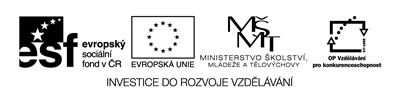 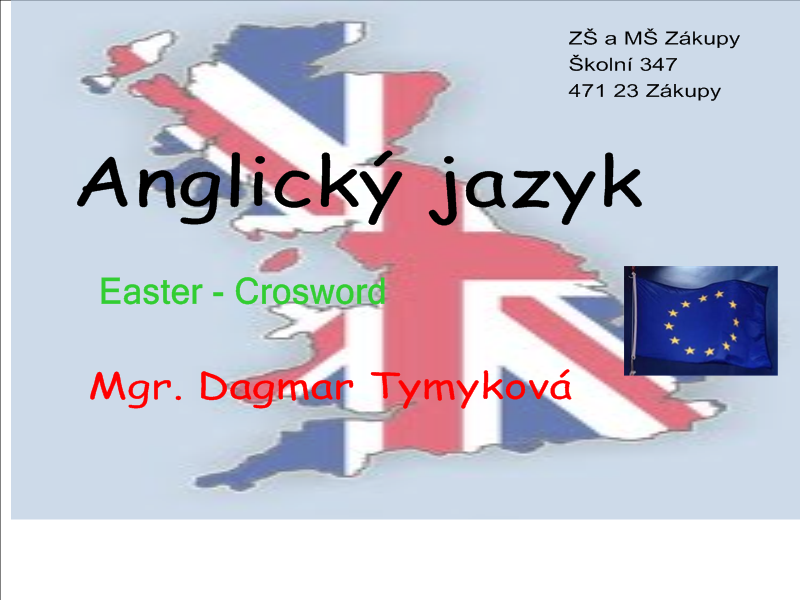 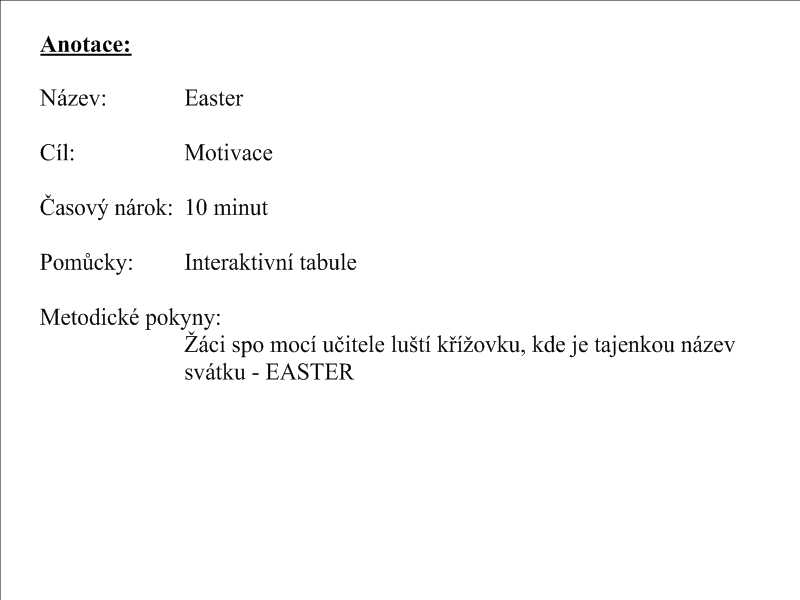 CroswordNápověda:Rabbit, hors, chicken, cat, elephant, tyger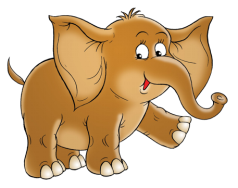 ****p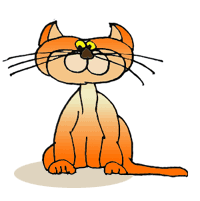 ***c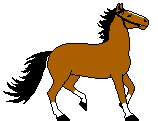 *o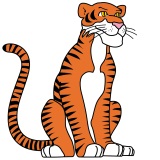 ****r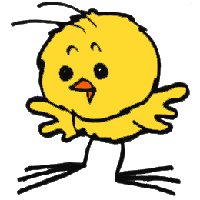 cn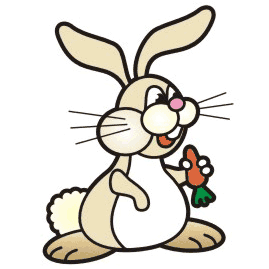 ****